                                        บันทึกข้อความ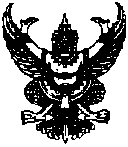 ส่วนราชการ   วิทยาลัยเกษตรและเทคโนโลยีนครศรีธรรมราชที่..........................................................................   วันที่............................. เรื่อง     ขอจัดส่งรายงานผลผลิตงานฟาร์ม / โครงการ  ปีงบประมาณ...........    	 ประจำเดือน......................เรียน    ผู้อำนวยการวิทยาลัยเกษตรและเทคโนโลยีนครศรีธรรมราชสิ่งที่แนบมาด้วย  รายงานผลผลิตงานฟาร์ม / โครงการ  ปีงบประมาณ................. 
        	           ประจำเดือน......................		ด้วยในเดือน..................................งานฟาร์ม / โครงการ ......................................................................แผนกวิชา.................................................................................................ฝ่ายแผนงานและความร่วมมือ จำหน่ายผลผลิตได้                                       เป็นจำนวนเงิน......................................บาท  ตามรายละเอียดในเอกสารดังแนบ ดังนั้น  งานฟาร์ม/โครงการ..............................................................จึงขอจัดส่งรายงานผลผลิตงานฟาร์ม/โครงการ  ประจำเดือน.......................................................		 จึงเรียนมาเพื่อโปรดทราบ                                                                          ลงชื่อ……………………….ผู้รับผิดชอบงานฟาร์ม							     (………………………………….)1. ความเห็น         				                     2. ความเห็น ..................................................... 			   1. ทราบ.....................................................                                   2. เห็นสมควรสำเนารายงานมอบไว้ที่งาน                                                    การตลาดการค้าฯ 1 ชุด ลงชื่อ....................................					ลงชื่อ...................................... (...........................................)                                  		  (นางบัณฑิตา ทวีเมือง)หัวหน้างานฟาร์มแผนกวิชา...................	                  รองผู้อำนวยการฝ่ายแผนงานและความร่วมมือ3. ความเห็นผู้อำนวยการ........................................................................................................................................................................ลงชื่อ………………………(นายบุญศักดิ์  ตั้งเกียรติกำจาย)ผู้อำนวยการวิทยาลัยเกษตรและเทคโนโลยีนครศรีธรรมราช